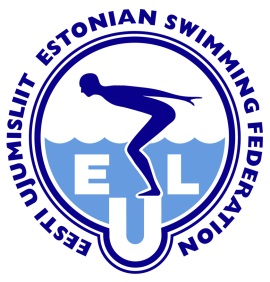 UJUMISTREENERI ERIALANE KOOLITUS: EKR TASE 5 + TÄIENDKOOLITUSUJUMISVIISID JA UJUMISTEHNIKAKoht:  Audentese spordihoone, Tondi 84 (ujula kõrval fitnessi ruumis ja ujulas)Aeg  18.- 19. 10.2019 kell 09:30 -16:30Lektor: Aleksander Nemtyrev - endine Venemaa peatreener, CSKA koondise peatreener, OM pronksmedalisti, MMi ja EMi kullaomaniku Anton Tšupkovi treener.Maht: 16 ak/tundi EKR 5 erialakoolitust või täiendkoolitustMaksumus 150 eurKoolitus on mõeldud:EKR 5 kutse esmakordsel taotlemisel ujumistehnika erialakoolitusena (kohustuslikud mõlemad päevad)Teistele täiendkoolitusenaReede - 18.10.201909:30 - 12:30 Teooria - rinnulijumine ja vabaujumine12:30 - 13:30 Lõunasöök (omal käel)13:30 - 15.00 Praktika basseinis - rinnulijumine ja vabaujumine15:00 - 16:30 KokkuvõteLaupäev - 19.10.201909:30 - 12:30 Teooria - seliliujumine ja liblikujumine12:30 - 13:30 Lõunasöök (omal käel)13:30 - 15:00 Praktika basseinis - seliliujumine ja liblikujumine15:00 - 16:30 KokkuvõteRegistreerimine kuni 16.10.19.Koolitus on vene keeles. Koolituse tasu saata EUL arvele Eesti Ujumisliit a/a EE372200221021784906 Selgitusse: Osaleja nimi, EKR 5 või täiendkoolitusKui soovite arvet, siis seda palun küsige tom@swimming.ee enne koolituse algust.